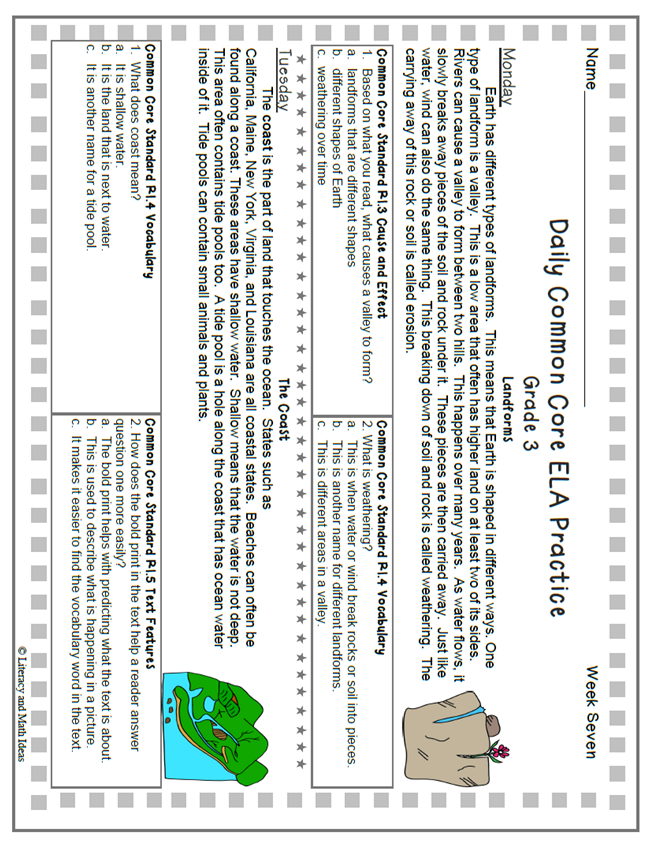 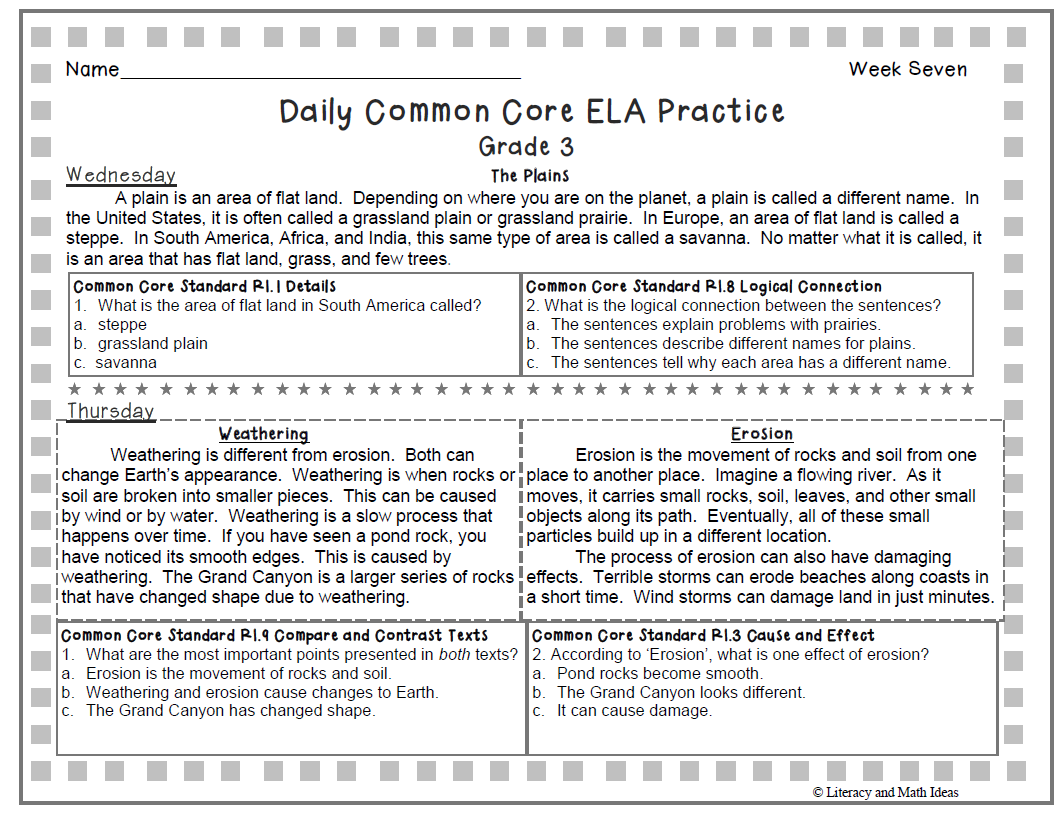 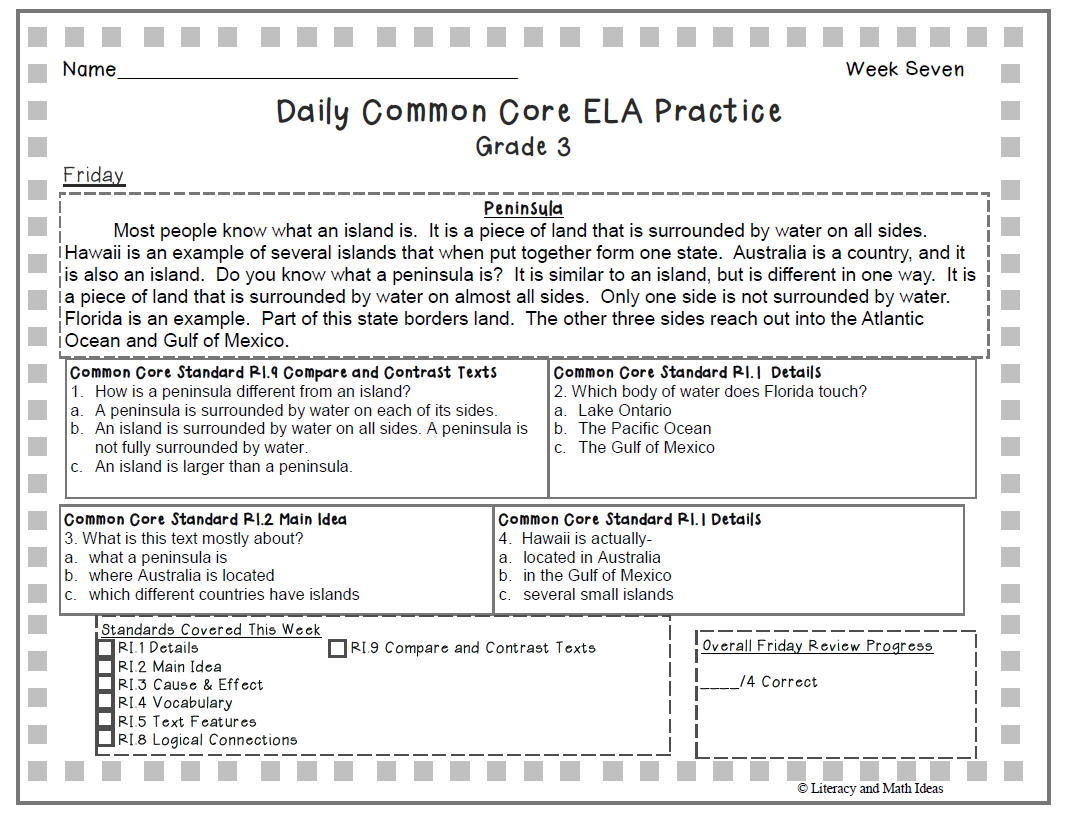 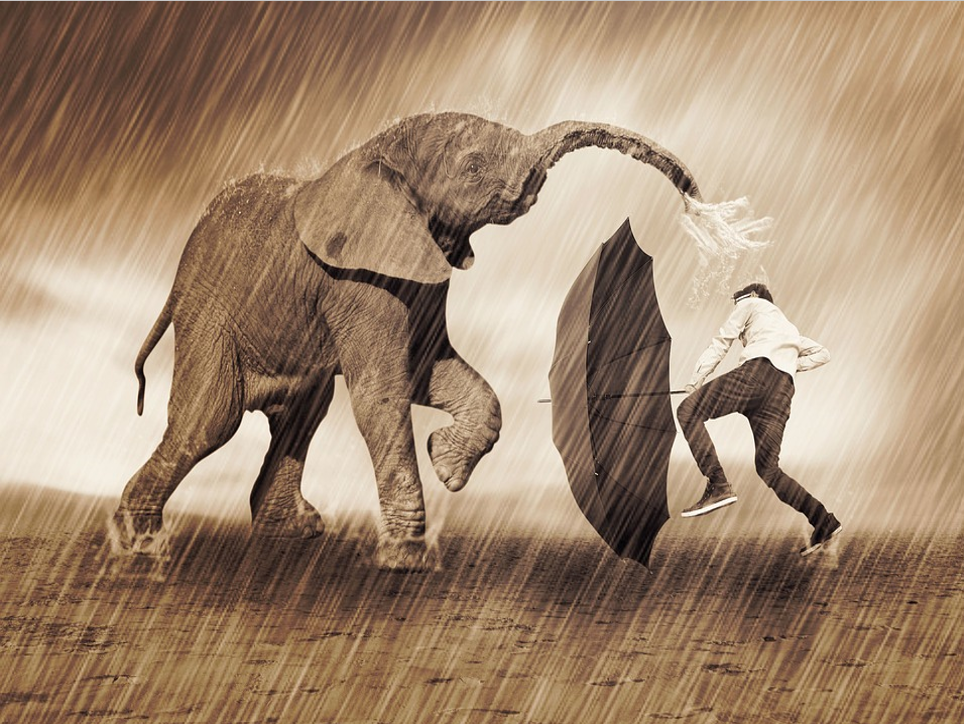 Picture for Monday’s writing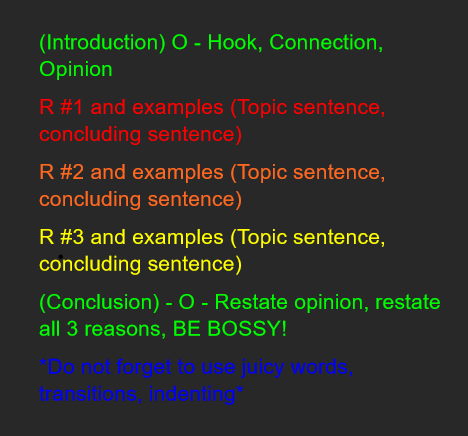 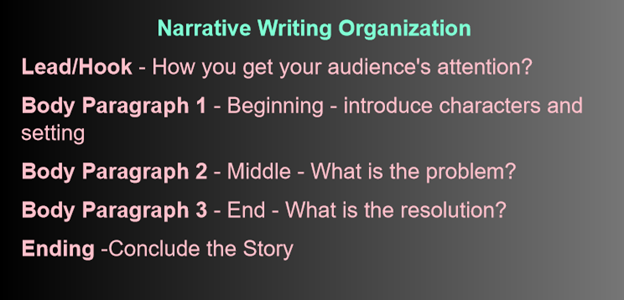 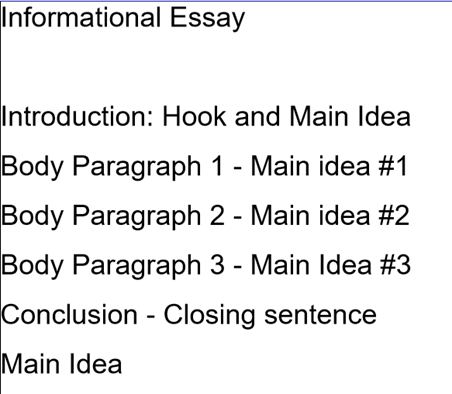 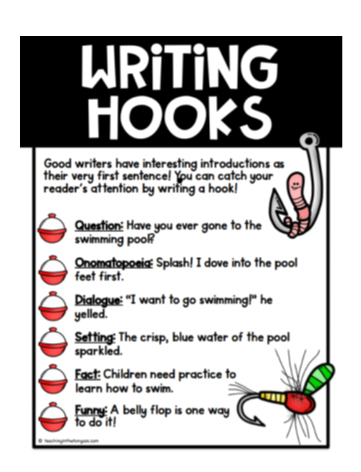 Week 7MondayTuesdayWednesdayThursdayFridayReading-Read book of choice for 20 min and complete written response for that day OR get on Systems 44, Headsprouts, MobyMax reading.-Daily Common Core ELA Practice Week 7  Monday(30 Minutes)Read book of choice for 20 min and complete written response for that day OR get on Systems 44, Headsprouts, MobyMax reading.-Daily Common Core ELA Practice Week 7 Tuesday(30 Minutes)Read book of choice for 20 min and complete written response for that day OR get on Systems 44, Headsprouts, MobyMax reading.-Daily Common Core ELA Practice Week 7 Wednesday(30 Minutes)Read book of choice for 20 min and complete written response for that day OR get on Systems 44, Headsprouts, MobyMax reading.-Daily Common Core ELA Practice Week 7 Thursday(30 Minutes)-Daily Common Core ELA Practice Week 7 FridayCatch up day(40 Minutes)WritingWrite an informational, narrative, or opinion piece on the picture of the week*Picture is underneath the plans*Writing genre posters below(20 min)Would you rather be able to read minds or be able to turn invisible? Write your opinion on which and WHY. Provide Reasons.(20 min)Write an informational paper on your favorite video game or tv show. (20 min) Write a narrative about the best birthday you ever had.(20 min) Catch up dayMath- Zearn 15 and Prodigy for 15 minutes-COTTON CANDY PACKETQuestions 1-4 (45 min)- Zearn 15 and Prodigy for 15 minutes-COTTON CANDY PACKETQuestions 5-8(45 min)- Zearn 15 and Prodigy for 15 minutes-COTTON CANDY PACKETQuestions 9-12(45 min)- Zearn 15 and Prodigy for 15 minutes-COTTON CANDY PACKETQuestions 13-17(45 min)Catch up day MiscellaneousComplete a Flocabulary Lesson(20 min)Complete a Flocabulary LessonComplete a Flocabulary Lesson(20 min)Complete a Flocabulary Lesson(20 min) Catch up daySocial Emotional LearningRead a book with a family memberPlay a game outside (hide and seek, kickball)Clean your room then relax in itEat dinner with your family.Sharpen the saw!